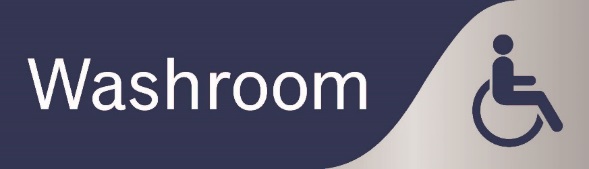 UNIVERSAL WASHROOM LOCATIONSAt Sheridan, single-user washrooms are available to people of all genders and sexes, to families, and to people needing privacy for a variety of reasons. Most of these washrooms are physically accessible, but we have made some comments below related to accessibility.DAVISHMCTRAFALGARTo receive this document in an accessible format, please contact:A WING: Across from A104b, Next to A304gB WING: Near B108, across from B309 and beside B314 (2 washrooms), 4th Floor (not physically accessible)C WING: Next to C212 (near security)H WING: H302 (behind the door to the Nursing hallway)J WING: J102 (the door opener button may be difficult to reach)M WING: Between the two gendered washroomsA Building: Main Floor (At Starbucks; marked with gendered signs, but use whichever one is available)B Building: B165B WING: by B130 (Student Health and Wellness Centre Hallway)C WING: by C114 (near the Learning Commons and Library, this door opener sticks sometimes)E WING: near vending machines at C Wing entrance (has door opener)H WING: HB09 (not physically accessible) J WING: J107 (by elevator), J124, J126, J207 (by elevator), J309 (by elevator)SSU STUDENT CENTRE: by Coffee Loft entrance (2nd floor)